VERKSAMHETSBERÄTTELSE [ORGAN ÅR]SammansättningAnsvarigaFörnamn Efternamn,  postFörnamn Efternamn, postLedamöterFörnamn Efternamn, eventuell postosvMaskotarFörnamn EfternamnosvMål och visionerHär kan ni beskriva vad ni ville uppnå i början av året. Om ni skrivit en verksamhetsplan eller liknande dokument kan ni referera till den. Hade ni konkreta punkter kan det vara snyggt att dela upp i underrubriker eller punkter. Göra organet mer inkluderandeT.ex.: Vi ville göra så att alla var välkomna i organet, för att få en större mångfald.Anordna årets coolaste eventT.ex.: Vår ambition var att vårt event på våren skulle vara något sektionen pratar om i flera år.Året i korthetHär beskriver ni en sammanfattning av vad som hänt i organet under verksamhetsåret. Var så detaljerade eller kortfattade ni känner för, men var noga med att redovisa händelser som kan anses viktiga, anmärkningsvärda eller lärorika. Nedanstående uppdelning är givetvis inte relevant för alla organ.HöstenT.ex.: Året började med att välja in ledamöter, etc….VårenT.ex.: På våren höll vi vårt största event, etc…FramgångarHär kan ni beskriva vad som gick lite extra bra under året.MotgångarHär kan ni beskriva de problem ni stötte på.Utvärdering av mål och visionerHär kan ni återkoppla till era målsättningar, och utvärdera vad ni uppfyllde och var ni inte nådde hela vägen fram. Göra organet mer inkluderandeT.ex.: Vi fick in många ledamöter från flera olika bakgrunder och bibehöll en god gruppdynamik genom året, så vi anser att detta mål är uppfyllt.Anordna årets coolaste eventT.ex.: Tyvärr glömde vi boka lokal i tid, så vi fick hålla eventet i Engelska Parken. Det blev inte årets coolaste event, men det var ganska coolt för att vara i en liten park. Om sektionen pratar om något i år blir det dock antagligen att det var kallt.LärdomarHär kan ni berätta vad ni/sektionen/organet kan lära sig av årets händelser. Upptäckte ni till exempel att någon viss form av event var mycket populär, eller extremt svår att få ihop, skriv om det här, så framtida generationer vet!T.ex.: Var kreativa med marknadsföring av sök!Håll inte stillasittande event i en park på vintern!Avslut/tackHär kan ni runda av lite fint, kanske genom att tacka de ni känner förtjänar tack. Bra jobbat!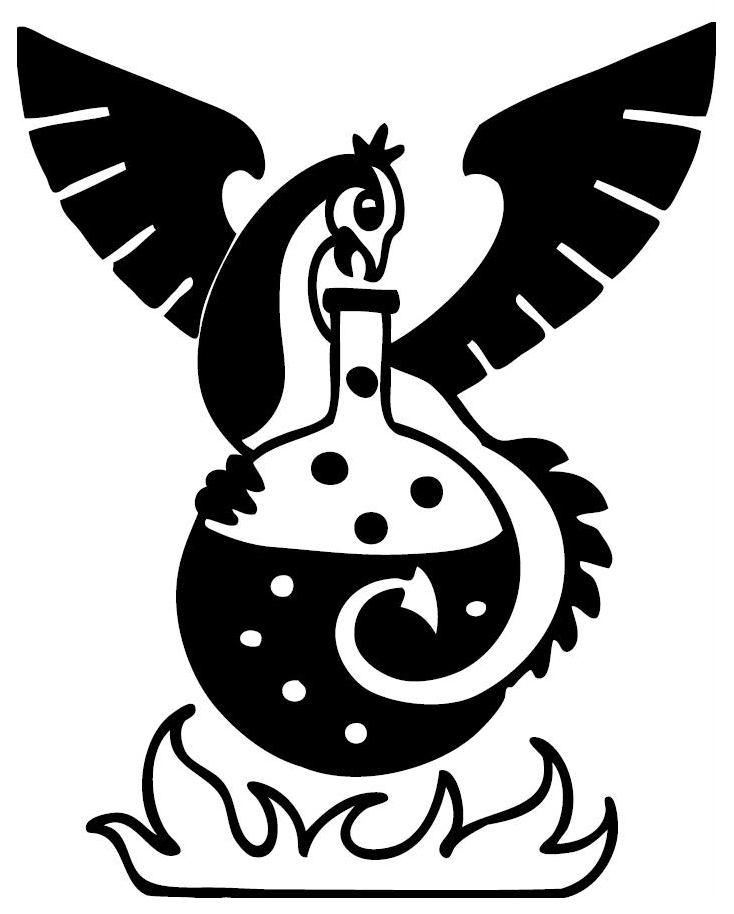 